Appendix 5: ATS LIbraryBackgroundAsian Theological Seminary, Quezon City, Philippines is a non- denominational graduate seminary, which exists more than 40 years. It offers Diploma, Graduate Diploma, Masters of Arts and Masters of Divinity degrees. It has seven programs, which are:Pastoral MinistryBiblical StudiesTheologyChristian EducationCounselingInter-cultural StudiesTransformational Urban LeadershipATS has a student population of almost 250 students. The Center for Transformational Urban Leadership has about 25 students. Most of these students are local urban practitioners, involved in urban ministry. Through a partnership with Azusa Pacific University, it also hosts a few American guest students. The Center for Transformational Urban Leadership also offers Doctor of Ministry Degrees and Professional Doctoral Degrees in Transformational Urban Leadership for the Global City in Partnership with Bakke Graduate University.The faculty of the Center are Academic practitioners, with academic training, but also with grassroots experience.LibraryThe ATS library holds 34081 titles in 44399 volumes. The section for the Center of Transformational Urban Leadership holds almost 1000 titlesTitles from the list of 120 titles to be still acquiredThese are the titles of the Encarnacao booklist of 120 essential readings for the Matul program, which are still to be acquired by the ATS library. These are 33 titles still to be acquired:Pierli, Franceso & Abeledo, Yago (Eds.). (2002). The Slums: A Challenge to Evangelization.Daughters of St Paul, P O Box 49026, Nairobi 00100, Kenya: Paulinas Productions. (Take off master)Bellingham, G.R. (1987). A Biblical Approach to Social Transformation. Unpublished D. Min Thesis, Eastern Baptist Seminary, Philadelphia.  (On writings CD, sownload as pdf, edit and publish)Lareau, A. (1996). Journeys through Ethnography: Realistic Accounts of Fieldwork, Westview Press.Slimbach, R. (2010). Becoming Worldwise: A Guide to GLobal Learning, Stylus Publishing. Bonaventure. (1978). The Soul's Journey into God, The Tree of Life, The Life of Saint Francis (Ewert Cousins,Trans.). New York: Paulist Press.Bessenecker, S., Ed. (2010). Living Mission: The Vision and Voices of New Friars. Downers Grove, WI,Intervarsity Press.Harris, Maria. (1996). Proclaim Jubilee. Louisville, Kentucky: Westminster.Lewis, Oscar. (1966). "The Culture of Poverty." Scientific American, 215 (4), 3-9.   (On CD)De Jesus, Carolina. (1983). Diary of Carolina de Jesus: Mass Market PublishersLaPierre, Dominique. (1985). Calcutta, City of Joy: DoubledayBerger, Peter L., Berger, Brigitte & Kellner, Hansfried. (1973). The Homeless Mind: Modernizationand Consciousness. New York: Random House. Anderson, Neil. (1996).Freedom from Addiction Regal Books.de Soto, Hernando. (2003). The Mystery of Capital: Why Capitalism Triumphs in the West and Fails Everywhere Else: Basic Books.Greer, Peter and Phil Smith. (2009) The Poor Will Be Glad. Grand Rapids: Zondervan ($20 Barnes and Nobles)Yunus, M. (2003). Banker To The Poor: Micro-Lending and the Battle Against World Poverty.New York, Perseus Books.Berger, Peter. The Capitalist Revolution: Fifty Propositions About Prosperity, Equality and Liberty. New York: Basic Books, 1987.Collier, P. (2007). The Bottom Billion: Why the Poorest Countries are Failing and What Can beDone About It. Oxford, Oxford University Press.Cournoyer, B (2007). The Social Work Skills Workbook, Brooks Cole. HV11.C786O'Donnell, D. (1992). Missionary Care Countingthe Cost for World Evangelization. P O Box 40129 Pasadena California 91114, William Carey Library.Petersen, Douglas. (1996). Not by Might Nor by Power: A Pentecostal Theology of Social Concern in Latin America. Oxford: Regnum Books.Wallace, A.F.C. (1956). Revitalization Movements: Some Theoretical Considerations for Their Comparative Study. American Anthropologist (58), 264-281.  (Article on CD)Garvin, M. (1998). The Divine Art of Networking. Gordon St, Poatina, Tasmania, Whitestone, Fusion Australia.Castells, M. (1983). The City and Grassroots: A Cross-Cultural Theory of Urban Social Movements, University of California Press.Millenium Project. 2005. Investing in Development: A Practical Plan to Achieve the Millenium Development Goals. New YorkConcepcion. Joey. (2006). Negosyo 50 Joey Concepcion’s Inspiring Entrepreneurial Stories.ABS-CBN Publishing.Brinckerhoff, P. (2000). Social entrepreneurship: The art of mission-based venture development. Wiley Publishers. HD59.5 B75Grigg, Viv. (1985/2004). Biblical Reflections on Land and Land Rights. Auckland: Urban Leadership Foundation.UN-Habitat (2007) State of the World's Cities: Global Report on Human Settlements 2007. Earthscan Publications.Or UN-HABITAT (2006 ). State of the World's Cities 2006/7: The Millenium Development Goals and Urban Sustainability: 30 Years of Shaping the Habitat Agenda, Earthscan.Mukhija, V. (2003). Squatters as Developers: Slum Redevelopment in Mumbai. Aldershot, England and Burlington,USA, Ashgate Publishing. HT178.I42Anderson, M. and P. J. Woodrow (1998). Rising from the Ashes: Development Strategies in Time of Disaster. London, Lynne Reimner Publ Inc.Denzin, N. and Y. Lincoln, Eds. (2005). Handbook of Qualitative Research, Sage Publications.Mort, S. (1995). Professional Report Writing, Gower.Pictures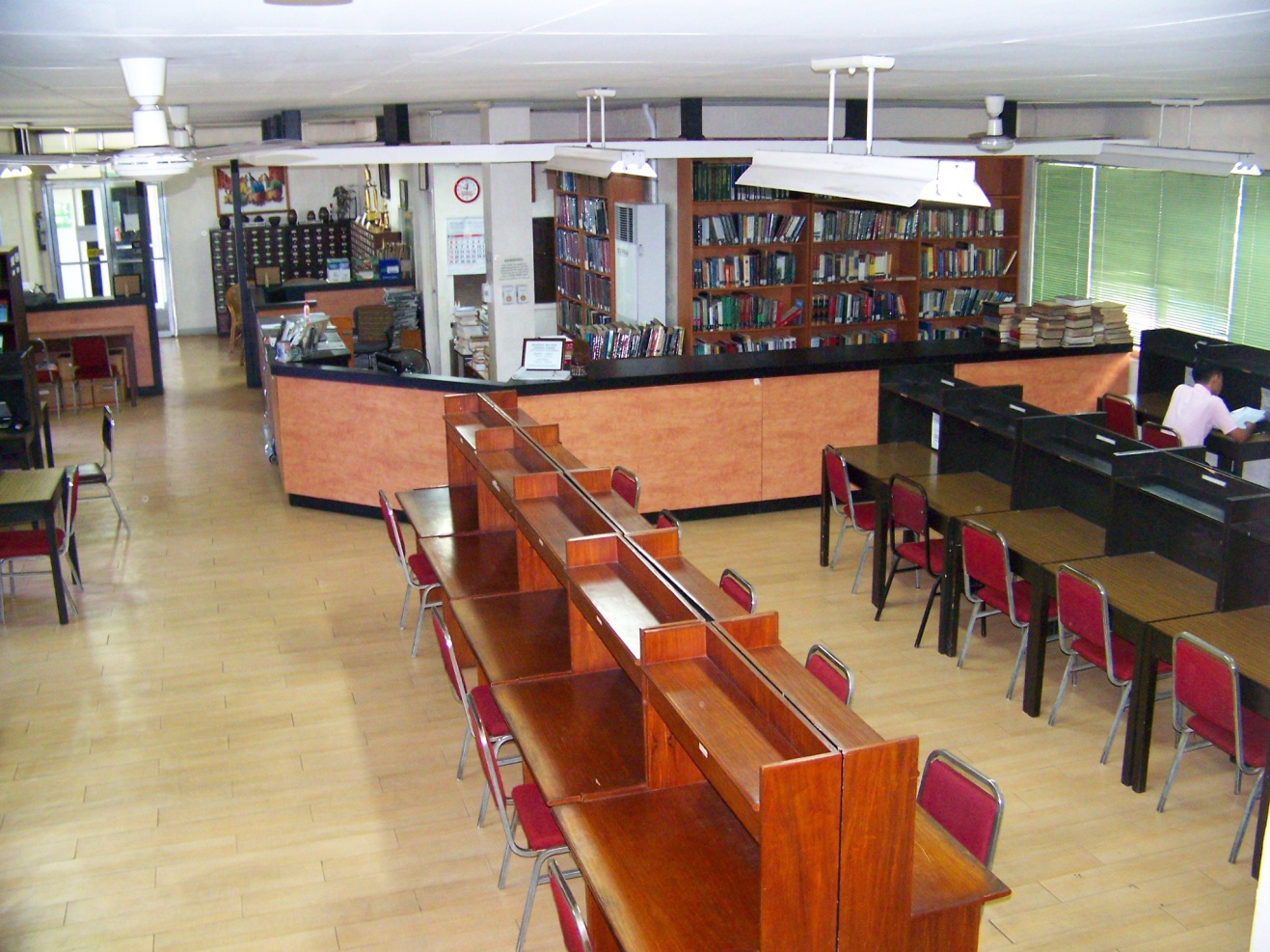 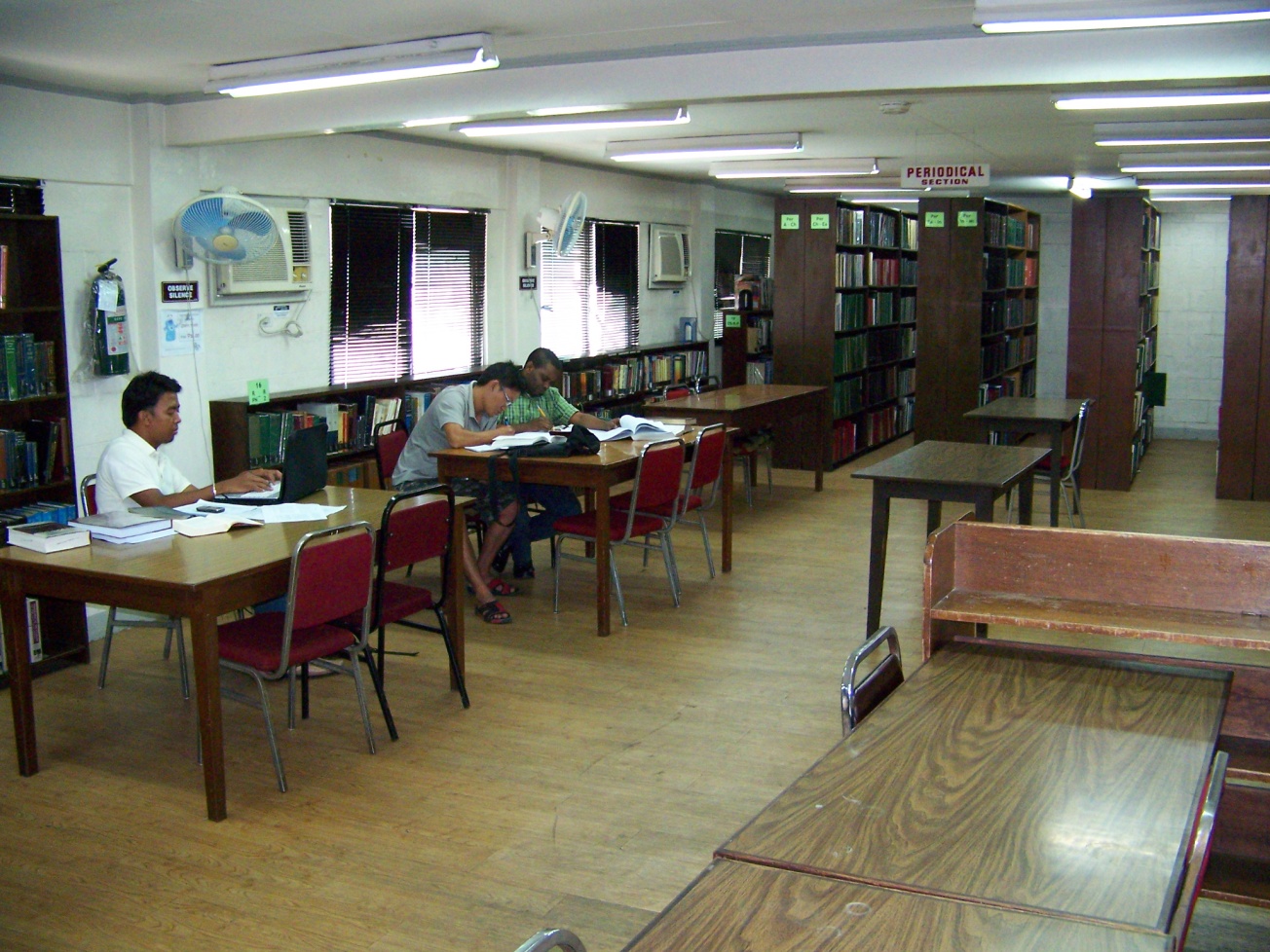 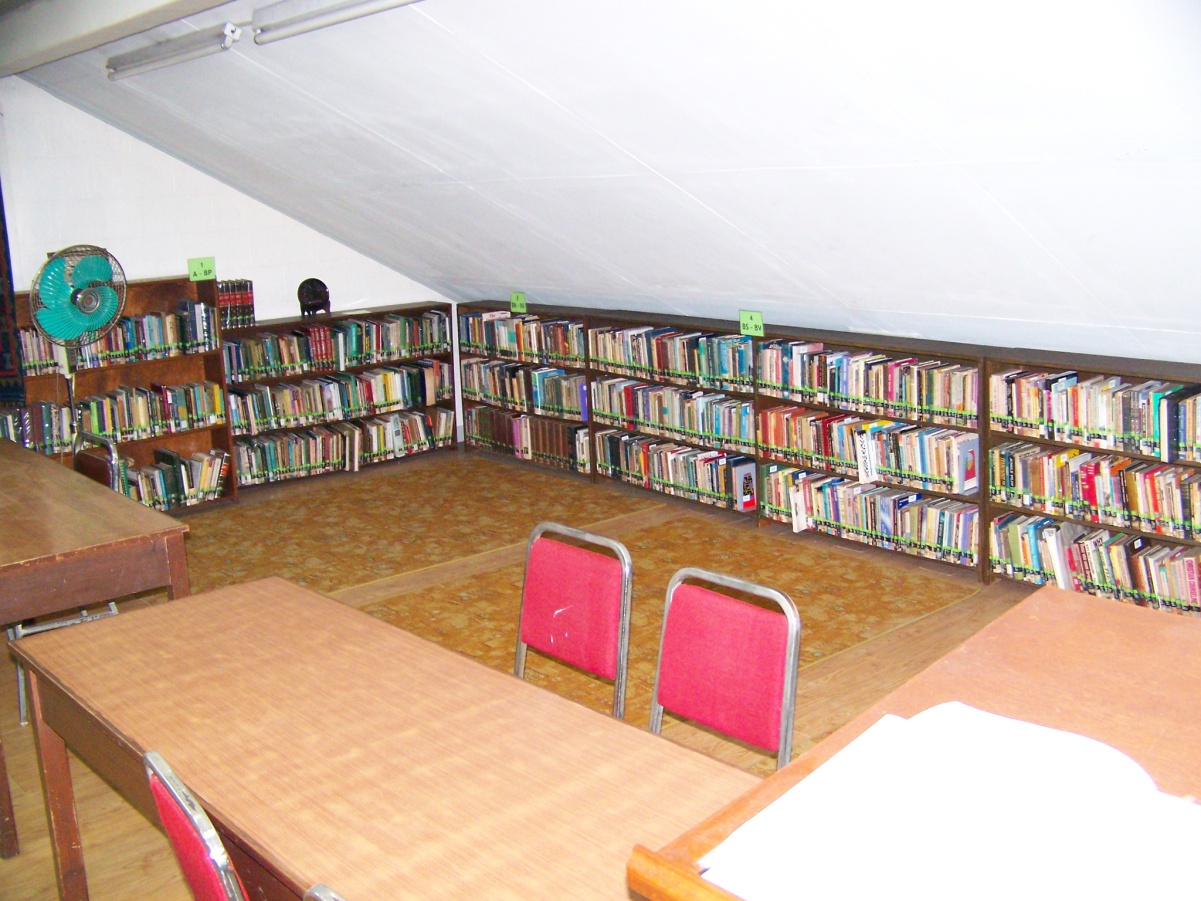 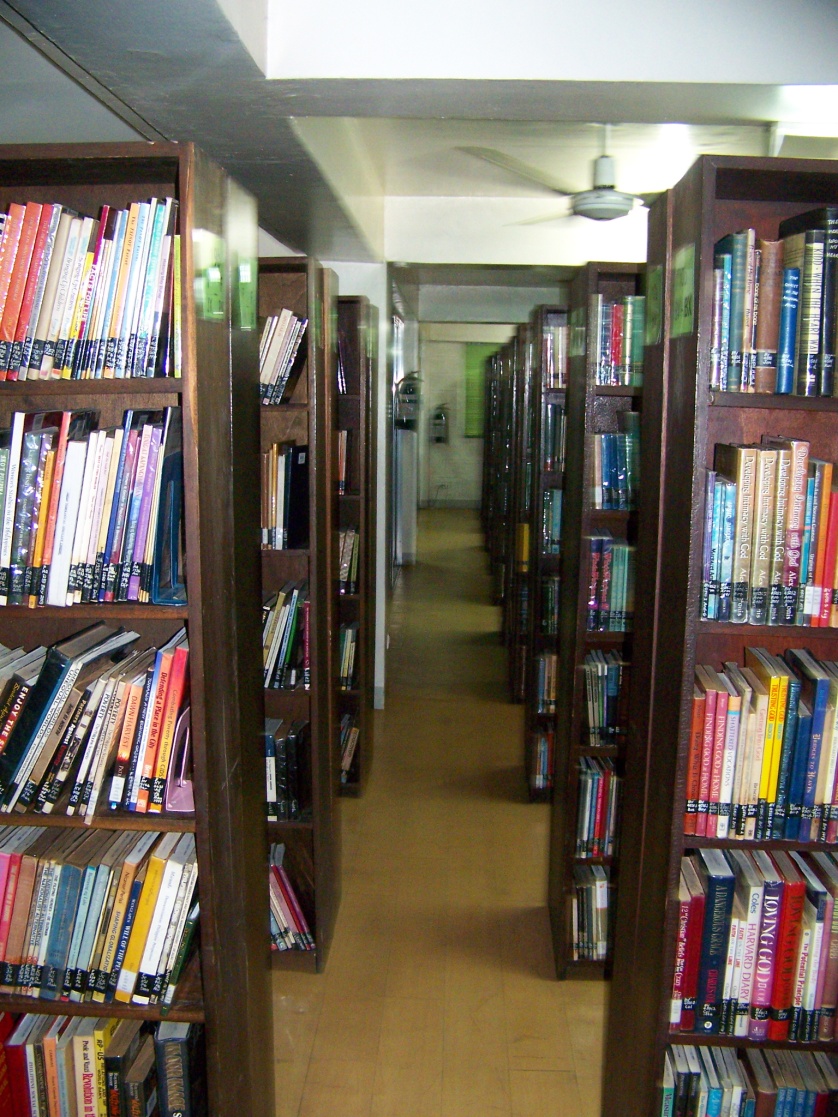 